Publicado en Los Ángeles el 14/06/2021 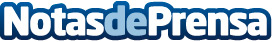 Riot Games desvela nuevos detalles de la serie de animación sobre el universo de League of Legends: ArcaneLos desarrolladores confirmaron el desarrollo de la serie en las regiones de Piltover y Zaun y se refirieron al protagonismo de las hermanas Jinx y Vi (dos campeonas que los propios Linke y Yee contribuyeron a crear hace una década)Datos de contacto:Francisco Diaz637730114Nota de prensa publicada en: https://www.notasdeprensa.es/riot-games-desvela-nuevos-detalles-de-la-serie Categorias: Nacional Cine Juegos Televisión y Radio Entretenimiento http://www.notasdeprensa.es